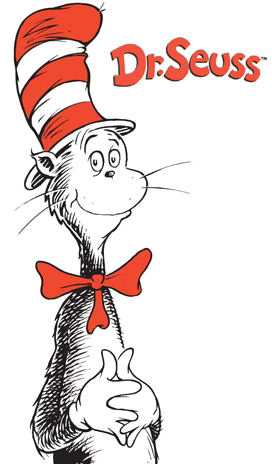 “Oh The Places We’ll Go” With Mrs. Nikielski WE’RE OFF TO GREAT PLACES!WE’RE OFF AND AWAY!June 1th - June 5th   and/or      June 8th – June 12th 9:00am – 3:00pm1st-5th grades We’ll plan to see some great sights!BowlingChrist’s Church AtticTree Hill Nature CenterRegal MovieThere is fun to be done!Sports KarateArts and CraftsGuest speakerTeam BuildingLegosDr. Seuss Bible studyDemonstrations$240 per camper with one- week commitment$225 per camper per week with 2 weeks commitment$30 per week Non- Refundable Deposit to hold your spotCamper must bring a lunch each dayRegister at CCAjax.org  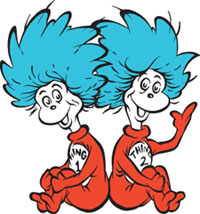 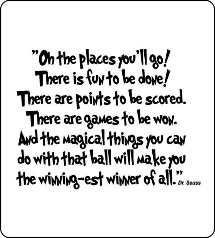 Oh the spots are sure togo fast! So sign-up early because spots will not last! !